HostCityLogoContact NameContact EmailInvite LinkTroutman SandersAtlanta, GA, USA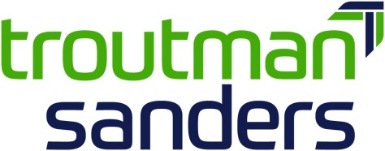 Alexis Simpsonalexis.simpson@troutmansanders.comhttps://drive.google.com/open?id=1ZexLI4CyVdLSdvAEJnNJ6UsJGCSwJ6oPPirkeyBarberAustin, TX, USA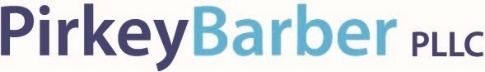 Emily Pooleepoole@pirkeybarber.comNorton Rose FulbrightAustin, TX, USA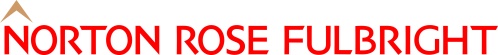 Kyla Riskokyla.risko@nortonrosefulbright.comMintz, Levin, Cohn, Ferris, Glovsky and Popeo. PCBoston, MA, USALisa Adamsladams@mintz.comDinsmore & Shohl LLPCincinnati, OH, USA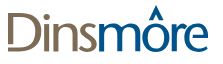 Govinda M DavisGovinda.Davis@DINSMORE.COMhttps://drive.google.com/open?id=1HjI8-OffT7bn2uw4tPMMDHyAkDUrBHJ0Holland & Hart LLPDenver, CO, USA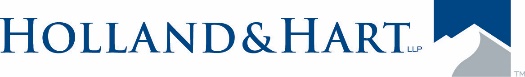 Rachel CarnaggioRLCarnaggio@hollandhart.comBrooks KushmanDetroit, MI, USA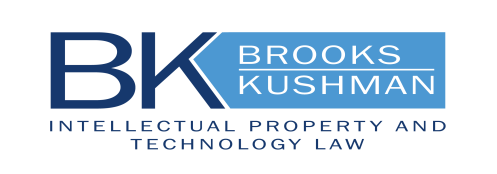 Tiffany Fidlertfidler@brookskushman.comHarness Dickey & PierceFrisco, TX, USA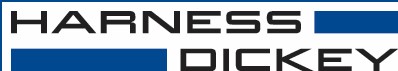 Stephanie Dowdy / Joan Wangsdowdy@hdp.com; jwang@hdp.comDority & ManningGreenville, SC, USA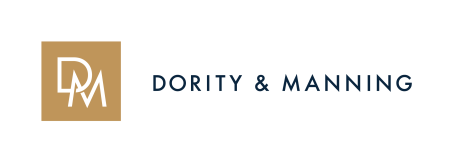 Allison Richmondarichmond@dority-manning.comhttps://drive.google.com/open?id=1e-XwE_EqO0j8gHZvqF3YAh28k6g6ELXXRamey & SchwallerHouston, TX, USA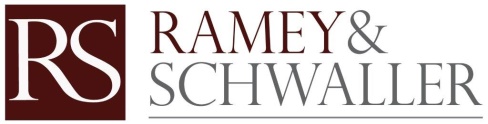 Melissa Schwallermschwaller@rameyfirm.comhttps://drive.google.com/open?id=1He2qr_HB0DZ7fs4fvtLI_mFVp7eg_IHhStinson Leonard Street LLPKansas City, MO, USA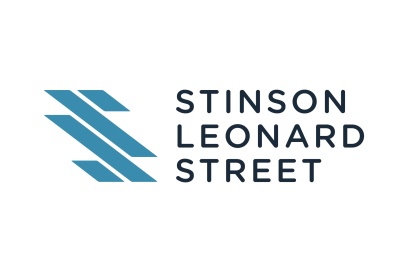 Elizabeth A Tassielizabeth.tassi@stinson.comhttps://drive.google.com/open?id=1UcWGGqiAvNDhtkobNwC-y_qgrTZ4qiOHWomble Bond DickinsonLos Angeles, CA, USA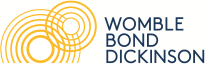 Stacie SundquistStacie.Sundquist@wbd-us.comBarnes and Thornburg LLPIndianapolis, IN, USA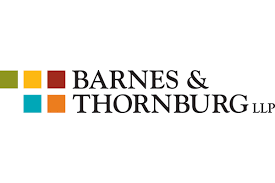 Christine McCarthyChristine.McCarthy@btlaw.comhttps://drive.google.com/open?id=1vgGB0deLVgB9Ra2NHTJFWdu_1FJ6ueUMMerchant & Gould PCMinneapolis, MN, USA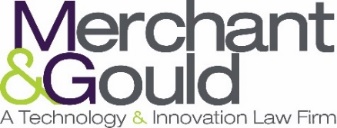 Laura MitlyngLMitlyng@MerchantGould.comhttps://drive.google.com/open?id=1FQpcqYFOI85t2u1bUe4QXVfkhZPi_1P3Baker Botts LLPNew York City, NY, USA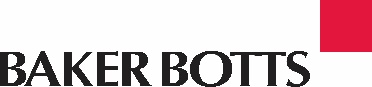 Justine Gozzijustine.gozzi@bakerbotts.comHarrity & Harrity LLPNorthern VA, USA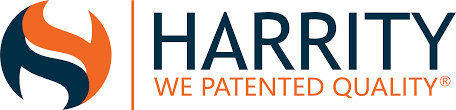 Elaine Spectorespector@harrityllp.comhttps://drive.google.com/open?id=18xbe2jtBhjjEnAPC3PvTPt7Z3uAHQERQKlarquist Sparkman LLPPortland, OR, USA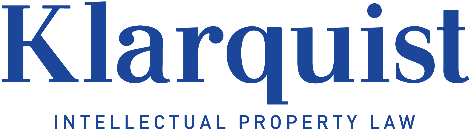 Kristin ClevelandKlarquist_events@klarquist.comhttps://drive.google.com/open?id=10qAdMKkwrsRwbaMzElUS1qoFYeIRP-5XStanek Lemon Crouse + MeeksRaleigh, NC, USALiz Stanek ; Shawna Lemonlstanek@staneklemon.com ; slemon@staneklemon.comHarter Secrest & Emery LLP & CorningRochester, NY, USA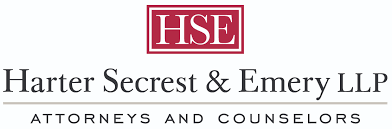 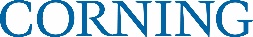 Erika Stanatestanat@hselaw.comKnobbe MartensSeattle, WA, USA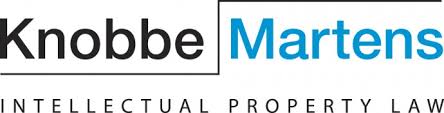 Christy LeaChristy.Lea@knobbe.comPolsinelli PC and EAG LaboratoriesSt Louis, MO, USA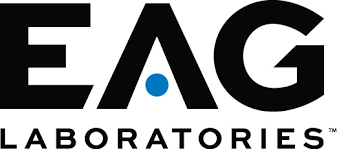 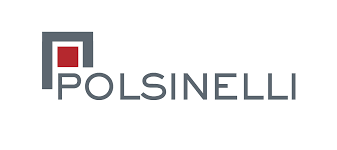 Allison Krepelakrepel@polsinelli.comFinnegan, Henderson, Farabow, Garrett & Dunner LLPWashington, DC, USA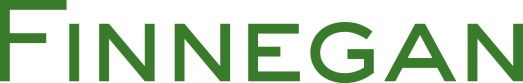 Kim Fowee-Pererakim.fowee-perera@finnegan.comPotter Anderson & CorroonWilmington, DE, USA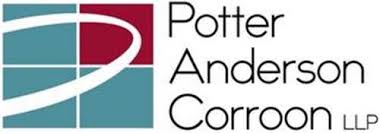 Janet Reedjreed@potteranderson.comDe Beer Intellectual Property AttorneysSouth AfricaClaire Gibsonclaire.gibson@debeerattorneys.comhttps://drive.google.com/open?id=1Ho4idC54nWIlaepXAvc8btTOOVx1b0Z9JurisAsia LLCSingapore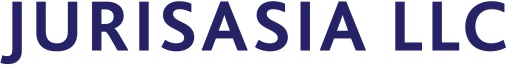 Sheena Jacobsheena.jacob@jurisasiallc.comFederis & Associates Law OfficesMakati City, Philippines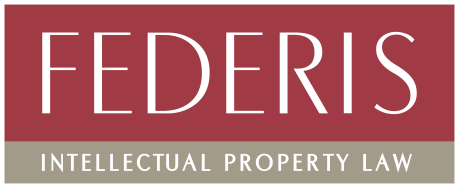 Mila Federismfederis@federislaw.com.phKrishna & SaurastriNew Delhi, India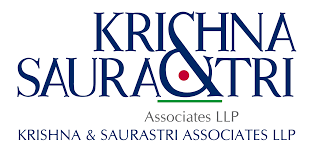 Richa Pandeyricha@krishnaandsaurastri.comKrishna & SaurastriMumbai, IndiaRicha Pandeyricha@krishnaandsaurastri.comKrishna & SaurastriBangalore, IndiaRicha Pandeyricha@krishnaandsaurastri.comRK Dewan & CoPune, India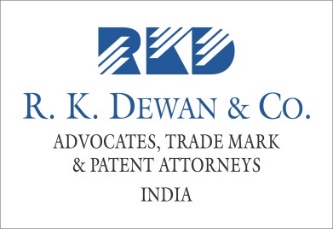 Disha Dewandisha@rkdewanmail.comLongan Law FirmBeijing, China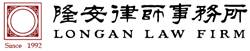 Cindy Xianzhi Quanquanxz@longanlaw.comLongan Law FirmShanghai, ChinaAngela Luoangelaluo@longanlaw.comInnofy Intellectual PropertyBrisbane, AUS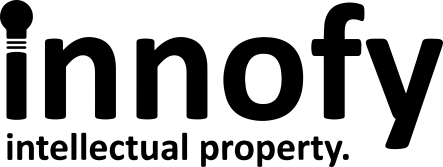 Katherine Rockkatherine@innofy.com.auhttps://drive.google.com/open?id=13aHnXg9QMcBrESKHYzYW-5jDREllV9QxShelston IP LawyersSydney, AUS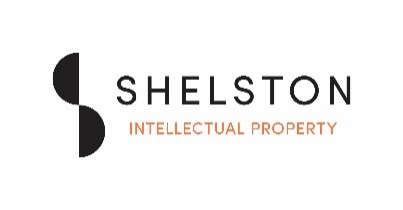 Katrina Cookskatrinacooks@shelstonIP.comThrings SolicitorsBristol, UKMegan Jeffriesmeganjefferies@thrings.comhttps://drive.google.com/open?id=1IQ4RBSRu5_NxRtwS6IeMzBcfAbMcccDQAwapatent A/SCopenhagen, Denmark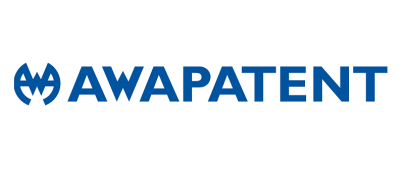 Sidsel Haugesidsel.hauge@awapatent.comHoyng Rokh MonegierDusseldorf, Germany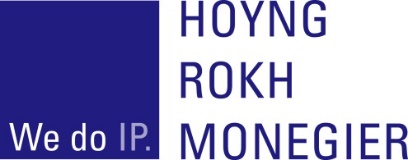 Dr Cristine Kanzchristine.kanz@hoyngrokh.comHogan Lovells International LLPFrankfurt, Germany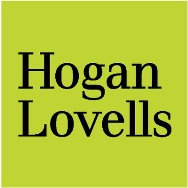 Anne SchmittAnne.Schmitt@hoganlovells.comUrquhart-Dykes & Lord LLPLeeds, UK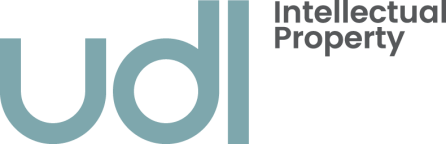 Jenny Smithjts@udl.co.ukStephenson Harwood LLPLondon, UKAlexandra PygallAlexandra.Pygall@shlegal.comMewburn Ellis LLPManchester, UK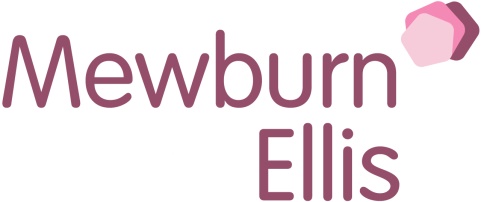 Sarah Kostiuk-SmithSarah.Kostiuk@mewburn.comHogan Lovells InternationalMoscow, Russia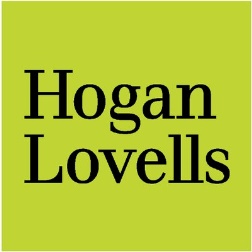 Natalia Gulyaevanatalia.gulyaeva@hoganlovells.comDenaeMadrid, Spain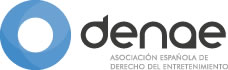 Magali Delhaye; Andy Ramos Gil de la Hazamagali_delhaye@hotmail.com; andyramos@denae.esSocietà Italiana Brevetti S.p.A (SiB) / Quorum LegalMilan, Italy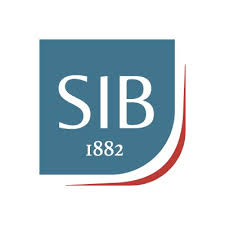 Monica Baccarellimbaccarelli@quorumlegal.comhttps://drive.google.com/open?id=1GVaRmkcwMOsPgfDjJu6Rc7tzTxZFttpKHogan Lovells International LLPNetherlands, Amsterdam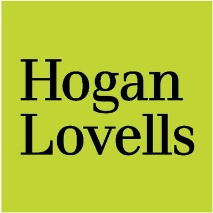 Liselotte Cortenraadliselotte.cortenraad@hoganlovells.comhttps://drive.google.com/open?id=1ywrv2vT43AfYEEjPVklnB1USkRubtiWDSocietà Italiana Brevetti S.p.A (SiB)Verona, ItalyMarta ManfrinMarta.Manfrin@sib.ithttps://drive.google.com/open?id=1b0G1aSqpUIky2aNa1j50eZaQCzUKCJR_Dentons / Cabinet PlasseraudParis, France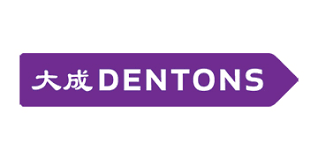 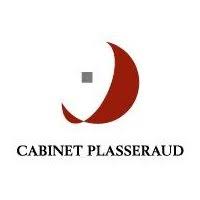 Marianne Schaffner / Cyra Nargolwallamarianne.schaffner@dentons.com / nargolwalla@plass.com Astrid Lindgren CompanyStockholm, SwedenCharlotte Nörklitcharlotte.norklit@astridlindgren.seBerken IPBuenos Aires, Argentina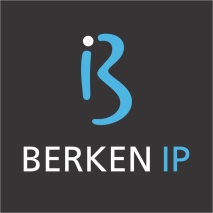 Lucia Scarpati / Alicia Alvarezmkt@berkenip.com / aalvarez@berkenip.comEstudio VillasecaSantiago, Chile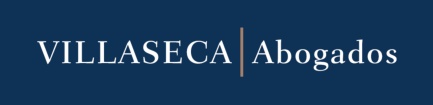 Maria Martinez / Loreto Verammartinez@villaseca.cl lvera@villaseca.clhttps://drive.google.com/open?id=1LzXY_IJtTFqXioWVGWpNwH9vguLAJnJwEstudio MunizLima, Peru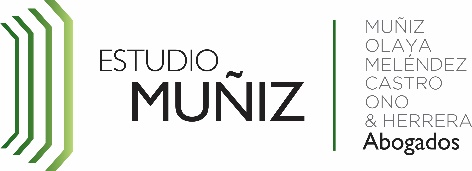 Juli Gutierrez Zanelli, Marta Fernandez, Andrea Chunga Pilaresjulig@munizlaw.com;martaf@munizlaw.comachunga@munizlaw.comDi Blasi, Parente & AssociadosRio de Janeiro, BrazilTatiana Maia Linstatiana.lins@diblasi.com.brMurad PMASao Paulo, Brazil Herminia Leitao Mendeshlm@muradpma.comPosse Herrara RuizBogota, Columbia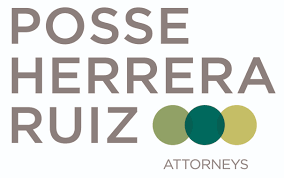 Helena Camargo / Monica Bonnetthelena.camargo@phrlegal.com monica.bonnett@phrlegal.comhttps://drive.google.com/open?id=1mFTxSqye2ieah4GXZ93n-sm6Ds83wYAc / https://drive.google.com/open?id=1v9G_O1MfIyO89cg2U2iRRhcbt2JMePqHBecerril, Coco & Becerril SCMexico City, Mexico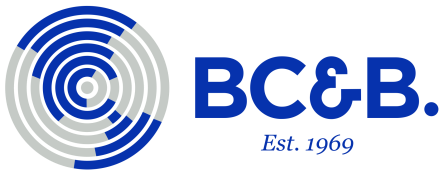 Mariana Gonzalez mgonzalezv@bcb.com.mxBecerril, Coco & Becerril SCGuadalajara, Mexico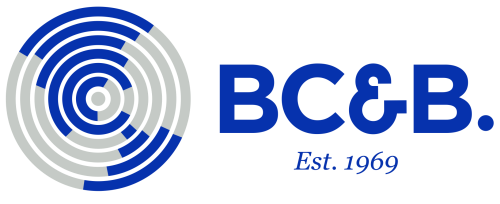 Mariana Gonzalezmgonzalezv@bcb.com.mxSmart & Biggar / FetherstonhaughCalgary, Canada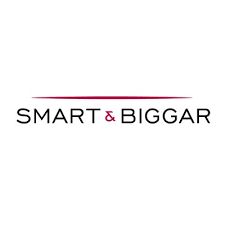 Fiona CoteFLCote@smart-biggar.caBereskin & ParrToronto, Canada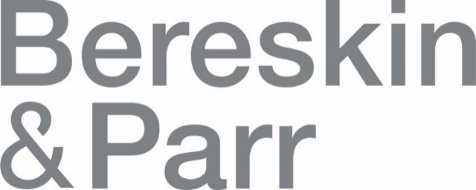 Melanie Szwerasmszweras@bereskinparr.comRidout & Maybee LLPOttawa, Canada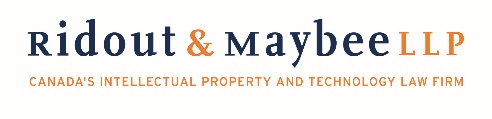 Janet Fuhrer jfuhrer@ridoutmaybee.comhttps://drive.google.com/open?id=1uRsnHHQHv4X94dWXXWzL92ooYYSsKeye